Государственное бюджетное дошкольное образовательное учреждение центр развития ребенка - детский сад № 49 Колпинского района города Санкт – Петербурга.КОНСПЕКТНОД с детьми раннего возраста с использованием игровых технологий.Образовательная область «Познание»«Домашние животные».                                 Составлен воспитателем Осиповой Н.М.	2013г.Участники: дети 2-3 года.Количество детей: 7-10 человек.Длительность: 10-12 минут.Педагогический замысел: Образовательная область Физическая культураЗадачи:содействовать накоплению и обобщению у детей двигательного опыта;содействовать формированию у воспитанников потребности в двигательной активности;способствовать формированию у детей умения ориентироваться в пространстве;Образовательная область Социализация.Задачи:содействовать развитию игровой деятельности детей;содействовать развитию доброжелательного отношения к животным, желания о них заботиться ;пробуждать эмоциональную отзывчивость у детей;Образовательная область Познание.Задачи:содействовать  формированию  у детей целостной картины мира;     способствовать формированию у детей представлений  о том, кто такие домашние животные, где они живут;Образовательная область Коммуникация.Задачи:содействовать развитию разговорной речи детей;содействовать развитию у детей свободного общения со взрослыми и сверстниками;обогащать словарь детей.Образовательная область Художественное творчество.Задачи:приобщать детей к художественному творчеству, способствовать формированию умения правильно держать карандаш, проводить прямые линии.Предварительная работа: рассматривание иллюстраций животных, чтение стихотворений, потешек о домашних животных.Оборудование и материалы:  Иллюстрации с изображением домашних животных, магнитная доска, игра «Ферма», цветные карандаши, листы бумаги.В НОД использованы следующие методы и приемы: организация игровой развивающей ситуации, использование элементов театрализации, показ, беседа, рассказывание.Ход совместной деятельности:Организационный момент.В.: Дети нам принесли письмо. Давайте посмотрим, от кого оно и что же в нем. (открывается письмо) В этом письме какие-то картинки, а пришло оно из деревни от бабушки и дедушки. Давайте рассмотрим эти картинки. Кто нарисован на них? Назовите животных, которых вы узнали.Основная частьБеседа о домашних животных.В.: Эти животные называются домашними т.к. они живут рядом с людьми, в деревне. Корова и лошадь – это большие животные. Они живут в больших домах (коровник для коровы и конюшня для лошадей). Овцы и козочки живут в домах поменьше. Домик для собаки называется конура. Все эти животные живут рядом с человеком. Он заботится о них, кормит, ухаживает. И животные эти приносят человеку пользу: собака охраняет дом, корова, козочка –дают молоко, овечка, барашек – шерсть.- А кто еще живет у бабушки в деревне?- Как называется дом у поросят?ФизминуткаВ.: Ребятки давайте мы сейчас превратимся в лошадок.	Мы веселые лошадки	Скачем по дорожке гладкой	Цокаем копытами	И мотаем гривами	Песня наша: Иго-го	Нас услышишь далеко!Рисование заборчика для животных.В.: Ребята, наши животные живут в деревне и утром они отправляются гулять на поле, пасутся и щиплют траву. Чтобы они не разбежались, давайте нарисуем для них заборчик(воспитатель показывает приемы рисования – горизонтальные и вертикальные линии).Итоги НОДВ.: Давайте Ваши рисунки повесим на выставку ваших работ. Скажите, с какими животными мы сегодня с Вами знакомились? Где они живут? Почему они так называются? Что мы нарисовали для наших животных?Вам понравилось играть с животными?Планируемый результат: в группе создан благоприятный микроклимат для успешной адаптации детей;возникновение у детей интереса к окружающему нас миру живой природы.Дальнейшая работа: продолжать знакомство с окружающим нас животным миром.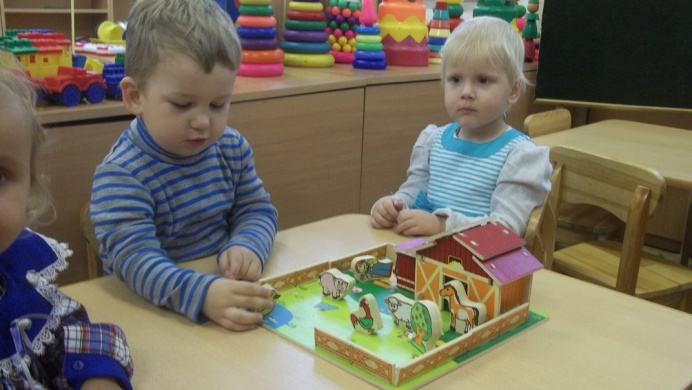 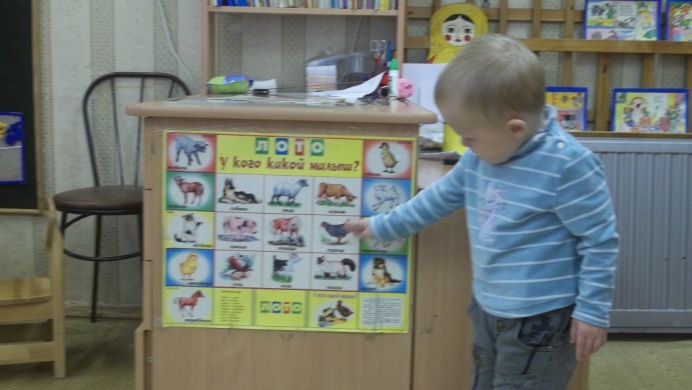 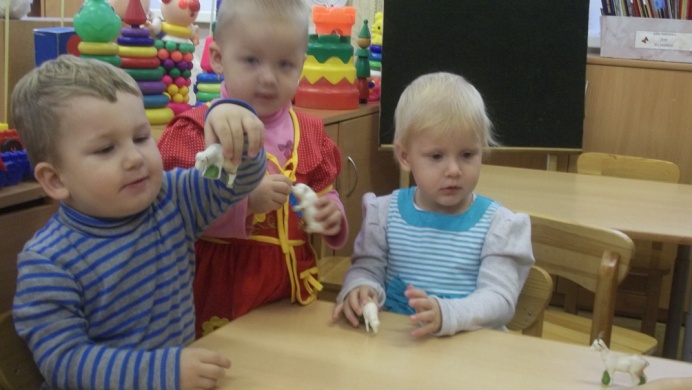 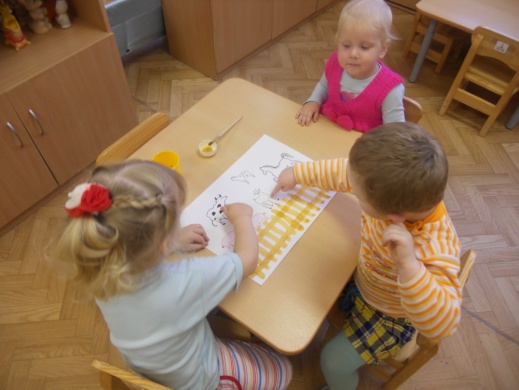 